Publicado en Madrid el 27/05/2024 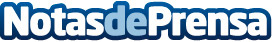 FCC Servicios Medio Ambiente amplía su presencia en EE. UU. con un nuevo contrato en Carolina del NorteCon esta adjudicación, FCC Environmental Services expande su actividad a Carolina del NorteDatos de contacto:FCC MAFCC MA91 359 54 00Nota de prensa publicada en: https://www.notasdeprensa.es/fcc-servicios-medio-ambiente-amplia-su Categorias: Internacional Nacional Madrid Ecología Servicios Técnicos Otros Servicios Industria Construcción y Materiales http://www.notasdeprensa.es